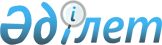 Қауымдық сервитут белгілеу туралыАқмола облысы Біржан сал ауданы Донской ауылдық округі әкімінің 2019 жылғы 14 қарашадағы № 1 шешімі. Ақмола облысының Әділет департаментінде 2019 жылғы 21 қарашада № 7499 болып тіркелді
      2003 жылғы 20 маусымдағы Қазақстан Республикасының Жер кодексіне сәйкес, Донской ауылдық округінің әкiмі ШЕШІМ ҚАБЫЛДАДЫ:
      1. Осы шешімнің қосымшасына сәйкес, талшықты-оптикалық байланыс желісін жобалау, жүргізу және пайдалану үшін Донской ауылдық округінің Андықожа батыр ауылы және Тасшалқар ауылы елді мекендерінің жерлерінде "Қазақтелеком" акционерлік қоғамына жалпы алаңы 5,6268 гектар жер учаскелерін алып қоймастан үш (3) жыл мерзімге қауымдық сервитут белгіленсін.
      2. Талшықты-оптикалық байланыс желісін жобалау, жүргізу және пайдалану мақсатында жер учаскесін пайдаланған кезде "Қазақтелеком" акционерлік қоғамы Қазақстан Республикасы заңнамасының талаптарын сақтасын.
      3. Осы шешімнің орындалуын бақылауды өзіме қалдырамын.
      4. Осы шешім Ақмола облысының Әділет департаментінде мемлекеттiк тiркелген күнінен бастап күшiне енедi және ресми жарияланған күнінен бастап қолданысқа енгізіледі. Талщықты-оптикалық байланыс желісін жобалау, жүргізу және пайдалану үшін Донской ауылдық округінің Андықожа батыр ауылы және Тасшалқар ауылы елді мекендерінің жерлерінде белгіленген жер учаскелерінің қауымдық сервитуты
					© 2012. Қазақстан Республикасы Әділет министрлігінің «Қазақстан Республикасының Заңнама және құқықтық ақпарат институты» ШЖҚ РМК
				
      Әкім

Ж.Аубакиров
Донской ауылдық округі әкімінің
2019 жылғы " 14 " қарашадағы
№ 1 шешіміне қосымша
№
Жер учаскесiнiң орналасқан жерi
Қауымдық сервитут белгiленген жерлер, гектар жалпы
Жер санаты
Оның ішінде:
Оның ішінде:
Оның ішінде:
Оның ішінде:
№
Жер учаскесiнiң орналасқан жерi
Қауымдық сервитут белгiленген жерлер, гектар жалпы
Жер санаты
егістік барлығы (гектар)
Шабындық (гектар)
жайылым (гектар)
басқалар
1
Андықожа батыр ауылы
2,0280
елді мекендердің жері
1,1820
0,846
2
Тасшалқар ауылы
3,5988
елді мекендердің жері
2,1030
1,4958
барлығы
барлығы
5,6268
3,2850
2,3418